Publicado en  el 19/05/2014 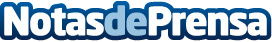 La Policía Nacional se incauta en la Región de Murcia de 110 kilos de cogollos de marihuana con destino a Reino UnidoHan sido arrestados dos españoles y dos británicosDatos de contacto:Policia NacionalNota de prensa publicada en: https://www.notasdeprensa.es/la-policia-nacional-se-incauta-en-la-region-de_1 Categorias: Murcia http://www.notasdeprensa.es